Ettington Parish Council Report to CouncilDate 13 March 2019Income £60 cash tennis courts income.2	Passing of Accounts for Payment Action Required:  The payments listed in the following table require authorisation.  Any marked * have been paid and require retrospective authorisation.	Action Required:  To authorise the above accounts for payment.Month 11 Finance ReportAction Required:  To receive, note and raise any queries regarding the report.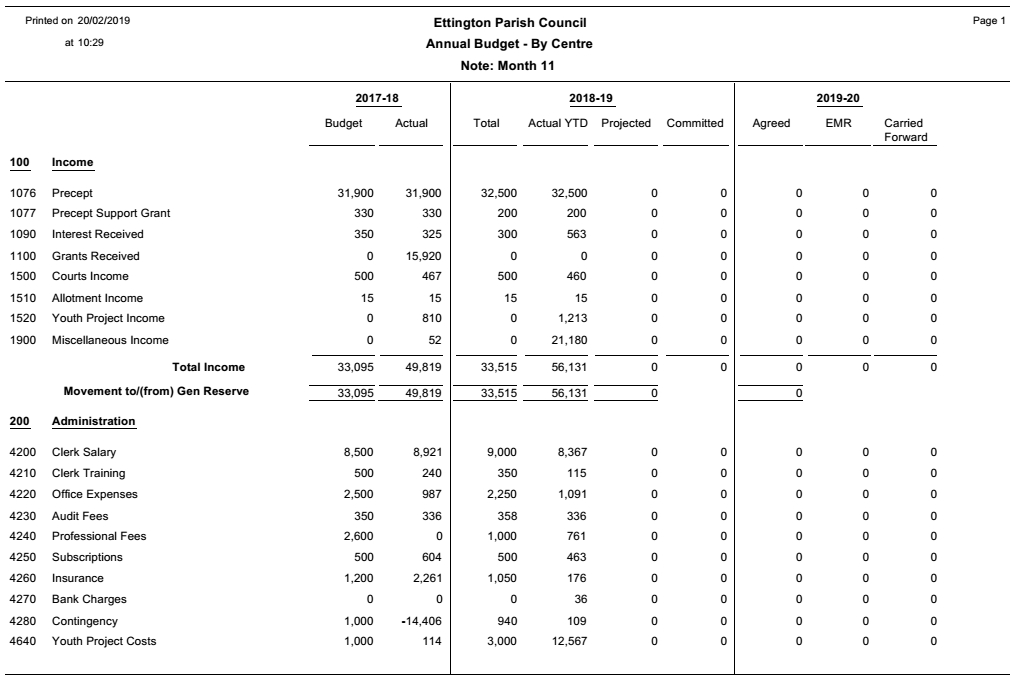 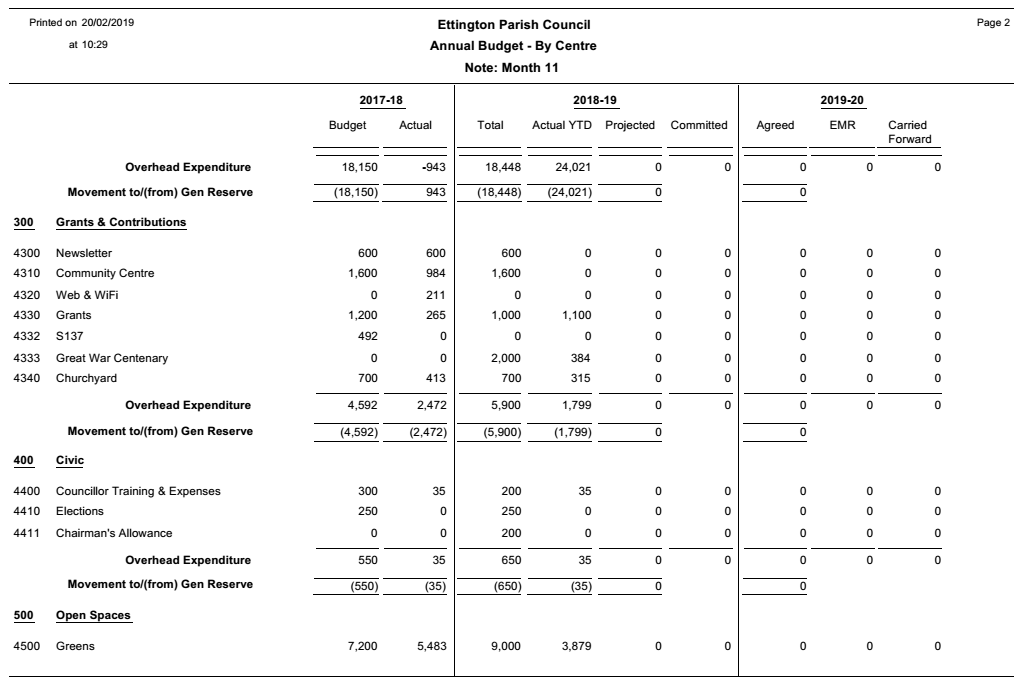 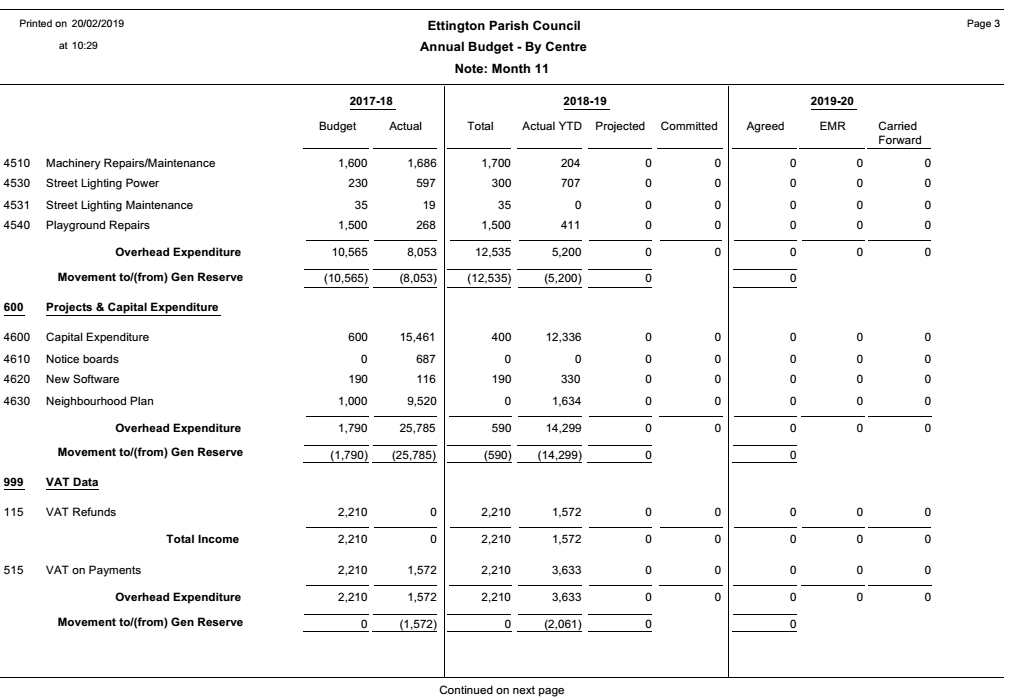 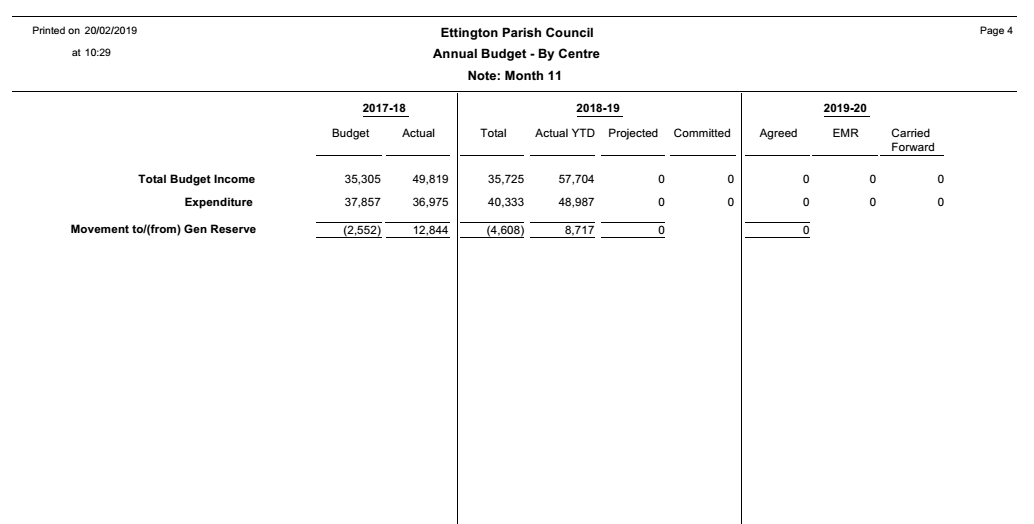 Item 9- Appendix 1Finance ReportFromAmountCash from Tennis Court Bookings£60.00Contribution from IPC toward SLCC Subscription£52.00Stratford District Council in respect of S106 £45,641.72PayeeCommentAmountRightfuelCard Charge1.21HMRCPAYE (Feb)112.60S FurnissOffice Expenses (Feb)77.76WCCPension Contribution172.21SLCCAnnual Subscription (received contribution from IPC)156.00Came & Co.Insurance986.39Mail Boxes EtcPrinting of flyers for Parish Meeting and Elections179.90Herald Publishing Leaflet Distribution25.80S FurnissSalary (Feb)450.50TotalTotal2162.37